О внесении изменения в Положение «О Контрольно-счетной палате муниципального района «Улётовский район», утвержденное решением Совета муниципального района «Улётовский район» Забайкальского края № 299 от 16 ноября 2011 года Руководствуясь статьей 2 Федерального закона от 27.12.2018 N 559-ФЗ «О внесении изменений в статью 7 Федерального закона «Об общих принципах организации и деятельности контрольно-счетных органов субъектов Российской Федерации и муниципальных образований» и статью 13 Федерального закона «О муниципальной службе в Российской Федерации» Совет муниципального района  «Улётовский район» Забайкальского края решил:1. Внести в Положение О Контрольно-счетной палате муниципального района «Улётовский район», утвержденное решением Совета муниципального района «Улётовский район» Забайкальского края от 16 ноября 2011 года № 299 следующие изменение:1.1. статью 6 Положения принять в новой редакции:«Статья 6. Требования к кандидатурам на должности председателя, инспектора Контрольно-счетной палаты муниципального района «Улётовский район»1. На должность председателя и инспектора Контрольно-счетной палаты муниципального района «Улётовский район» назначаются граждане Российской Федерации, имеющие высшее образование и опыт работы в области государственного, муниципального управления, государственного, муниципального контроля (аудита), экономики, финансов, юриспруденции.2. Гражданин Российской Федерации не может быть назначен на должность председателя и инспектора Контрольно-счетной палаты муниципального района «Улётовский район» в случае:1) наличия у него неснятой или непогашенной судимости;2) признания его недееспособным или ограниченно дееспособным решением суда, вступившим в законную силу;3) отказа от прохождения процедуры оформления допуска к сведениям, составляющим государственную и иную охраняемую федеральным законом тайну, если исполнение обязанностей по должности, на замещение которой претендует гражданин, связано с использованием таких сведений;4) выхода из гражданства Российской Федерации или приобретения гражданства иностранного государства либо получения вида на жительство или иного документа, подтверждающего право на постоянное проживание гражданина Российской Федерации на территории иностранного государства;5) наличия оснований, предусмотренных частью 3 настоящей статьи.3. Граждане, замещающие должности председателя и инспектора Контрольно-счетной палаты муниципального района «Улётовский район» не могут состоять в близком родстве или свойстве (родители, супруги, дети, братья, сестры, а также братья, сестры, родители, дети супругов и супруги детей) с председателем Совета муниципального района «Улётовский район», главой муниципального района «Улётовский район», руководителями судебных и правоохранительных органов, расположенных на территории муниципального района «Улётовский район».4. Председатель и инспектор Контрольно-счетной палаты муниципального района «Улётовский район» не могут заниматься другой оплачиваемой деятельностью, кроме преподавательской, научной и иной творческой деятельности. При этом преподавательская, научная и иная творческая деятельность не может финансироваться исключительно за счет средств иностранных государств, международных и иностранных организаций, иностранных граждан и лиц без гражданства, если иное не предусмотрено международным договором Российской Федерации или законодательством Российской Федерации.5. Председатель и инспектор Контрольно-счетной палаты муниципального района «Улётовский район», а также лица, претендующие на замещение указанных должностей, обязаны представлять сведения о своих доходах, об имуществе и обязательствах имущественного характера, а также о доходах, об имуществе и обязательствах имущественного характера своих супруги (супруга) и несовершеннолетних детей в порядке, установленном нормативными правовыми актами Российской Федерации, субъектов Российской Федерации, муниципальными нормативными правовыми актами.».2. Настоящее решение официально опубликовать (обнародовать) на официальном сайте муниципального района «Улётовский район» в информационно-телекоммуникационной сети «Интернет» в разделе «Контрольно-счётная палата МР «Улётовский район».Председатель Совета муниципального района «Улётовский район» Забайкальского края                                К.М.Шелеметьев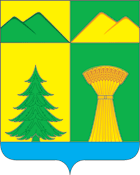 СОВЕТ МУНИЦИПАЛЬНОГО РАЙОНА«УЛЁТОВСКИЙ РАЙОН»ЗАБАЙКАЛЬСКОГО КРАЯРЕШЕНИЕСОВЕТ МУНИЦИПАЛЬНОГО РАЙОНА«УЛЁТОВСКИЙ РАЙОН»ЗАБАЙКАЛЬСКОГО КРАЯРЕШЕНИЕСОВЕТ МУНИЦИПАЛЬНОГО РАЙОНА«УЛЁТОВСКИЙ РАЙОН»ЗАБАЙКАЛЬСКОГО КРАЯРЕШЕНИЕСОВЕТ МУНИЦИПАЛЬНОГО РАЙОНА«УЛЁТОВСКИЙ РАЙОН»ЗАБАЙКАЛЬСКОГО КРАЯРЕШЕНИЕ26 марта 2019г.26 марта 2019г.№332 с. Улёты